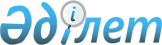 О внесении изменений в решение Казталовского районного маслихата от 9 января 2020 года №43-3 "О бюджетах сельских округов Казталовского района на 2020-2022 годы"
					
			Утративший силу
			
			
		
					Решение Казталовского районного маслихата Западно-Казахстанской области от 1 октября 2020 года № 53-1. Зарегистрировано Департаментом юстиции Западно-Казахстанской области 6 октября 2020 года № 6409. Утратило силу решением Казталовского районного маслихата Западно-Казахстанской области от 18 февраля 2021 года № 3-6
      Сноска. Утратило силу решением Казталовского районного маслихата Западно-Казахстанской области от 18.02.2021 № 3-6 (вводится в действие со дня первого официального опубликования).
      В соответствии с Бюджетным кодексом Республики Казахстан от 4 декабря 2008 года, Законом Республики Казахстан от 23 января 2001 года "О местном государственном управлении и самоуправлении в Республике Казахстан", Казталовский районный маслихат РЕШИЛ:
      1. Внести в решение Казталовского районного маслихата от 9 января 2020 года №43-3 "О бюджетах сельских округов Казталовского района на 2020 -2022 годы" (зарегистрированное в Реестре государственной регистрации нормативных правовых актов №5977, опубликованное 20 января 2020 года в Эталонном контрольном банке нормативных правовых актов Республики Казахстан) следующие изменения: 
      пункт 1 изложить в следующей редакции:
      "1. Утвердить бюджет Акпатерского сельского округа на 2020-2022 годы согласно приложениям 1, 2 и 3 соответственно, в том числе на 2020 год в следующих объемах:
      1) доходы – 27 358 тысяч тенге:
      налоговые поступления – 1 904 тысячи тенге;
      неналоговые поступления – 860 тысяч тенге;
      поступления от продажи основного капитала – 0 тенге;
      поступления трансфертов – 24 594 тысячи тенге;
      2) затраты – 27 358 тысяч тенге;
      3) чистое бюджетное кредитование – 0 тенге:
      бюджетные кредиты – 0 тенге;
      погашение бюджетных кредитов – 0 тенге;
      4) сальдо по операциям с финансовыми активами – 0 тенге:
      приобретение финансовых активов – 0 тенге;
      поступления от продажи финансовых активов государства – 0 тенге;
      5) дефицит (профицит) бюджета – -0 тенге; 
      6) финансирование дефицита (использование профицита) бюджета – 0 тенге:
      поступление займов – 0 тенге;
      погашение займов – 0 тенге;
      используемые остатки бюджетных средств – 0 тенге.";
      пункт 2 изложить в следующей редакции:
      "2. Утвердить бюджет Брикского сельского округа на 2020-2022 годы согласно приложениям 4, 5 и 6 соответственно, в том числе на 2020 год в следующих объемах:
      1) доходы – 30 360 тысяч тенге:
      налоговые поступления – 1 346 тысяч тенге;
      неналоговые поступления – 1 340 тысяч тенге;
      поступления от продажи основного капитала – 0 тенге;
      поступления трансфертов – 27 674 тысячи тенге;
      2) затраты – 30 360 тысяч тенге;
      3) чистое бюджетное кредитование – 0 тенге:
      бюджетные кредиты – 0 тенге;
      погашение бюджетных кредитов – 0 тенге;
      4) сальдо по операциям с финансовыми активами – 0 тенге:
      приобретение финансовых активов – 0 тенге;
      поступления от продажи финансовых активов государства – 0 тенге;
      5) дефицит (профицит) бюджета – -0 тенге; 
      6) финансирование дефицита (использование профицита) бюджета – 0 тенге:
      поступление займов – 0 тенге;
      погашение займов – 0 тенге;
      используемые остатки бюджетных средств – 0 тенге.";
      пункт 3 изложить в следующей редакции:
      "3. Утвердить бюджет Болашакского сельского округа на 2020-2022 годы согласно приложениям 7, 8 и 9 соответственно, в том числе на 2020 год в следующих объемах:
      1) доходы – 45 433 тысячи тенге:
      налоговые поступления – 1 867 тысяч тенге;
      неналоговые поступления – 1 500 тысяч тенге;
      поступления от продажи основного капитала – 0 тенге;
      поступления трансфертов – 42 066 тысяч тенге;
      2) затраты – 45 433 тысячи тенге;
      3) чистое бюджетное кредитование – 0 тенге:
      бюджетные кредиты – 0 тенге;
      погашение бюджетных кредитов – 0 тенге;
      4) сальдо по операциям с финансовыми активами – 0 тенге:
      приобретение финансовых активов – 0 тенге;
      поступления от продажи финансовых активов государства – 0 тенге;
      5) дефицит (профицит) бюджета – -0 тенге; 
      6) финансирование дефицита (использование профицита) бюджета – 0 тенге:
      поступление займов – 0 тенге;
      погашение займов – 0 тенге;
      используемые остатки бюджетных средств – 0 тенге.";
      пункт 4 изложить в следующей редакции:
      "4. Утвердить бюджет Бостандыкского сельского округа на 2020-2022 годы согласно приложениям 10, 11 и 12 соответственно, в том числе на 2020 год в следующих объемах:
      1) доходы – 79 010 тысяч тенге:
      налоговые поступления – 1 825 тысяч тенге;
      неналоговые поступления – 0 тенге;
      поступления от продажи основного капитала – 0 тенге;
      поступления трансфертов – 77 185 тысяч тенге;
      2) затраты – 79 368 тысяч тенге;
      3) чистое бюджетное кредитование – 0 тенге:
      бюджетные кредиты – 0 тенге;
      погашение бюджетных кредитов – 0 тенге;
      4) сальдо по операциям с финансовыми активами – 0 тенге:
      приобретение финансовых активов – 0 тенге;
      поступления от продажи финансовых активов государства – 0 тенге;
      5) дефицит (профицит) бюджета – -358 тысяч тенге;
      6) финансирование дефицита (использование профицита) бюджета – 358 тысяч тенге:
      поступление займов – 0 тенге;
      погашение займов – 0 тенге;
      используемые остатки бюджетных средств – 358 тысяч тенге.";
      пункт 5 изложить в следующей редакции:
      "5. Утвердить бюджет Жалпакталского сельского округа на 2020-2022 годы согласно приложениям 13, 14 и 15 соответственно, в том числе на 2020 год в следующих объемах:
      1) доходы – 205 982 тысячи тенге:
      налоговые поступления – 11 264 тысячи тенге;
      неналоговые поступления – 0 тенге;
      поступления от продажи основного капитала – 0 тенге;
      поступления трансфертов – 194 718 тысяч тенге;
      2) затраты – 207 171 тысяча тенге;
      3) чистое бюджетное кредитование – 0 тенге:
      бюджетные кредиты – 0 тенге;
      погашение бюджетных кредитов – 0 тенге;
      4) сальдо по операциям с финансовыми активами – 0 тенге:
      приобретение финансовых активов – 0 тенге;
      поступления от продажи финансовых активов государства – 0 тенге;
      5) дефицит (профицит) бюджета – -1 189 тысяч тенге; 
      6) финансирование дефицита (использование профицита) бюджета – 1 189 тысяч тенге:
      поступление займов – 0 тенге;
      погашение займов – 0 тенге;
      используемые остатки бюджетных средств – 1 189 тысяч тенге.";
      пункт 6 изложить в следующей редакции:
      "6. Утвердить бюджет Жанажолского сельского округа на 2020-2022 годы согласно приложениям 16, 17 и 18 соответственно, в том числе на 2020 год в следующих объемах:
      1) доходы – 24 485 тысяч тенге:
      налоговые поступления – 1 621 тысяча тенге;
      неналоговые поступления – 0 тенге;
      поступления от продажи основного капитала – 0 тенге;
      поступления трансфертов – 22 864 тысячи тенге;
      2) затраты – 24 485 тысяч тенге;
      3) чистое бюджетное кредитование – 0 тенге:
      бюджетные кредиты – 0 тенге;
      погашение бюджетных кредитов – 0 тенге;
      4) сальдо по операциям с финансовыми активами – 0 тенге:
      приобретение финансовых активов – 0 тенге;
      поступления от продажи финансовых активов государства – 0 тенге;
      5) дефицит (профицит) бюджета – -0 тенге;
      6) финансирование дефицита (использование профицита) бюджета – 0 тенге:
      поступление займов – 0 тенге;
      погашение займов – 0 тенге;
      используемые остатки бюджетных средств – 0 тенге.";
      пункт 7 изложить в следующей редакции:
      "7. Утвердить бюджет Казталовского сельского округа на 2020-2022 годы согласно приложениям 19, 20 и 21 соответственно, в том числе на 2020 год в следующих объемах:
      1) доходы – 376 604 тысячи тенге:
      налоговые поступления – 13 828 тысяч тенге;
      неналоговые поступления – 0 тенге;
      поступления от продажи основного капитала – 0 тенге;
      поступления трансфертов – 362 776 тысяч тенге;
      2) затраты – 376 970 тысяч тенге;
      3) чистое бюджетное кредитование – 0 тенге:
      бюджетные кредиты – 0 тенге;
      погашение бюджетных кредитов – 0 тенге;
      4) сальдо по операциям с финансовыми активами – 0 тенге:
      приобретение финансовых активов – 0 тенге;
      поступления от продажи финансовых активов государства – 0 тенге;
      5) дефицит (профицит) бюджета – -366 тысяч тенге; 
      6) финансирование дефицита (использование профицита) бюджета – 366 тысяч тенге:
      поступление займов – 0 тенге;
      погашение займов – 0 тенге;
      используемые остатки бюджетных средств – 366 тысяч тенге.";
      пункт 9 изложить в следующей редакции:
      "9. Утвердить бюджет Карасуского сельского округа на 2020-2022 годы согласно приложениям 25, 26 и 27 соответственно, в том числе на 2020 год в следующих объемах:
      1) доходы – 32 926 тысяч тенге:
      налоговые поступления – 1 114 тысяч тенге;
      неналоговые поступления – 0 тенге;
      поступления от продажи основного капитала – 0 тенге;
      поступления трансфертов – 31 812 тысячи тенге;
      2) затраты – 32 926 тысяч тенге;
      3) чистое бюджетное кредитование – 0 тенге:
      бюджетные кредиты – 0 тенге;
      погашение бюджетных кредитов – 0 тенге;
      4) сальдо по операциям с финансовыми активами – 0 тенге:
      приобретение финансовых активов – 0 тенге;
      поступления от продажи финансовых активов государства – 0 тенге;
      5) дефицит (профицит) бюджета – -0 тенге; 
      6) финансирование дефицита (использование профицита) бюджета – 0 тенге:
      поступление займов – 0 тенге;
      погашение займов – 0 тенге;
      используемые остатки бюджетных средств – 0 тенге.";
      пункт 10 изложить в следующей редакции:
      "10. Утвердить бюджет Караобинского сельского округа на 2020-2022 годы согласно приложениям 28, 29 и 30 соответственно, в том числе на 2020 год в следующих объемах:
      1) доходы – 46 667 тысяч тенге:
      налоговые поступления – 1 221 тысяча тенге;
      неналоговые поступления – 0 тенге;
      поступления от продажи основного капитала – 0 тенге;
      поступления трансфертов – 45 446 тысяч тенге;
      2) затраты – 46 667 тысяч тенге;
      3) чистое бюджетное кредитование – 0 тенге:
      бюджетные кредиты – 0 тенге;
      погашение бюджетных кредитов – 0 тенге;
      4) сальдо по операциям с финансовыми активами – 0 тенге:
      приобретение финансовых активов – 0 тенге;
      поступления от продажи финансовых активов государства – 0 тенге;
      5) дефицит (профицит) бюджета – -0 тенге; 
      6) финансирование дефицита (использование профицита) бюджета – 0 тенге:
      поступление займов – 0 тенге;
      погашение займов – 0 тенге;
      используемые остатки бюджетных средств – 0 тенге.";
      пункт 11 изложить в следующей редакции:
      "11. Утвердить бюджет Караозенского сельского округа на 2020-2022 годы согласно приложениям 31, 32 и 33 соответственно, в том числе на 2020 год в следующих объемах:
      1) доходы – 28 986 тысяч тенге:
      налоговые поступления – 1 531 тысяча тенге;
      неналоговые поступления – 0 тенге;
      поступления от продажи основного капитала – 0 тенге;
      поступления трансфертов – 27 455 тысяч тенге;
      2) затраты – 28 986 тысяч тенге;
      3) чистое бюджетное кредитование – 0 тенге:
      бюджетные кредиты – 0 тенге;
      погашение бюджетных кредитов – 0 тенге;
      4) сальдо по операциям с финансовыми активами – 0 тенге:
      приобретение финансовых активов – 0 тенге;
      поступления от продажи финансовых активов государства – 0 тенге;
      5) дефицит (профицит) бюджета – -0 тенге; 
      6) финансирование дефицита (использование профицита) бюджета – 0 тенге:
      поступление займов – 0 тенге;
      погашение займов – 0 тенге;
      используемые остатки бюджетных средств – 0 тенге.";
      пункт 12 изложить в следующей редакции:
      "12. Утвердить бюджет Коктерекского сельского округа на 2020-2022 годы согласно приложениям 34, 35 и 36 соответственно, в том числе на 2020 год в следующих объемах:
      1) доходы – 33 800 тысяч тенге:
      налоговые поступления – 1 216 тысяч тенге;
      неналоговые поступления – 0 тенге;
      поступления от продажи основного капитала – 0 тенге;
      поступления трансфертов – 32 584 тысячи тенге;
      2) затраты – 33 800 тысяч тенге;
      3) чистое бюджетное кредитование – 0 тенге:
      бюджетные кредиты – 0 тенге;
      погашение бюджетных кредитов – 0 тенге;
      4) сальдо по операциям с финансовыми активами – 0 тенге:
      приобретение финансовых активов – 0 тенге;
      поступления от продажи финансовых активов государства – 0 тенге;
      5) дефицит (профицит) бюджета – -0 тенге; 
      6) финансирование дефицита (использование профицита) бюджета – 0 тенге:
      поступление займов – 0 тенге;
      погашение займов – 0 тенге;
      используемые остатки бюджетных средств – 0 тенге.";
      пункт 13 изложить в следующей редакции:
      "13. Утвердить бюджет Кушанколского сельского округа на 2020-2022 годы согласно приложениям 37, 38 и 39 соответственно, в том числе на 2020 год в следующих объемах:
      1) доходы – 33 730 тысяч тенге:
      налоговые поступления – 1 626 тысяч тенге;
      неналоговые поступления – 0 тенге;
      поступления от продажи основного капитала – 0 тенге;
      поступления трансфертов – 32 104 тысячи тенге;
      2) затраты – 33 730 тысяч тенге;
      3) чистое бюджетное кредитование – 0 тенге:
      бюджетные кредиты – 0 тенге;
      погашение бюджетных кредитов – 0 тенге;
      4) сальдо по операциям с финансовыми активами – 0 тенге:
      приобретение финансовых активов – 0 тенге;
      поступления от продажи финансовых активов государства – 0 тенге;
      5) дефицит (профицит) бюджета – -0 тенге; 
      6) финансирование дефицита (использование профицита) бюджета – 0 тенге:
      поступление займов – 0 тенге;
      погашение займов – 0 тенге;
      используемые остатки бюджетных средств – 0 тенге.";
      пункт 14 изложить в следующей редакции:
      "14. Утвердить бюджет Талдыапанского сельского округа на 2020-2022 годы согласно приложениям 40, 41 и 42 соответственно, в том числе на 2020 год в следующих объемах:
      1) доходы – 42 782 тысячи тенге:
      налоговые поступления – 1 139 тысяч тенге;
      неналоговые поступления – 1 580 тысяч тенге;
      поступления от продажи основного капитала – 0 тенге;
      поступления трансфертов – 40 063 тысячи тенге;
      2) затраты – 42 782 тысячи тенге;
      3) чистое бюджетное кредитование – 0 тенге:
      бюджетные кредиты – 0 тенге;
      погашение бюджетных кредитов – 0 тенге;
      4) сальдо по операциям с финансовыми активами – 0 тенге:
      приобретение финансовых активов – 0 тенге;
      поступления от продажи финансовых активов государства – 0 тенге;
      5) дефицит (профицит) бюджета – -0 тенге; 
      6) финансирование дефицита (использование профицита) бюджета – 0 тенге:
      поступление займов – 0 тенге;
      погашение займов – 0 тенге;
      используемые остатки бюджетных средств – 0 тенге.";
      пункт 15 изложить в следующей редакции:
      "15. Утвердить бюджет Талдыкудукского сельского округа на 2020-2022 годы согласно приложениям 43, 44 и 45 соответственно, в том числе на 2020 год в следующих объемах:
      1) доходы – 29 500 тысяч тенге:
      налоговые поступления – 920 тысяч тенге;
      неналоговые поступления – 0 тенге;
      поступления от продажи основного капитала – 0 тенге;
      поступления трансфертов – 28 580 тысяч тенге;
      2) затраты – 29 500 тысяч тенге;
      3) чистое бюджетное кредитование – 0 тенге:
      бюджетные кредиты – 0 тенге;
      погашение бюджетных кредитов – 0 тенге;
      4) сальдо по операциям с финансовыми активами – 0 тенге:
      приобретение финансовых активов – 0 тенге;
      поступления от продажи финансовых активов государства – 0 тенге;
      5) дефицит (профицит) бюджета – 0 тенге; 
      6) финансирование дефицита (использование профицита) бюджета – 0 тенге:
      поступление займов – 0 тенге;
      погашение займов – 0 тенге;
      используемые остатки бюджетных средств – 0 тенге.";
      пункт 16 изложить в следующей редакции:
      "16. Утвердить бюджет Теренколского сельского округа на 2020-2022 годы согласно приложениям 46, 47 и 48 соответственно, в том числе на 2020 год в следующих объемах:
      1) доходы – 28 736 тысяч тенге:
      налоговые поступления – 1 396 тысяч тенге;
      неналоговые поступления – 1 040 тысяч тенге;
      поступления от продажи основного капитала – 0 тенге;
      поступления трансфертов – 26 300 тысяч тенге;
      2) затраты – 28 736 тысяч тенге;
      3) чистое бюджетное кредитование – 0 тенге:
      бюджетные кредиты – 0 тенге;
      погашение бюджетных кредитов – 0 тенге;
      4) сальдо по операциям с финансовыми активами – 0 тенге:
      приобретение финансовых активов – 0 тенге;
      поступления от продажи финансовых активов государства – 0 тенге;
      5) дефицит (профицит) бюджета – 0 тенге; 
      6) финансирование дефицита (использование профицита) бюджета – 0 тенге:
      поступление займов – 0 тенге;
      погашение займов – 0 тенге;
      используемые остатки бюджетных средств – 0 тенге.";
      пункт 19 изложить в следующей редакции:
      "19. Учесть в бюджетах сельских округов на 2020 год поступления трансфертов выделяемых из районного бюджета в общей сумме 309 281 тысяч тенге:
      Акпатерский сельский округ – 3 400 тысяч тенге;
      Брикский сельский округ – 7 272 тысячи тенге;
      Болашакский сельский округ – 19 475 тысяч тенге;
      Бостандыкский сельский округ – 17 870 тысяч тенге;
      Жалпакталский сельский округ – 38 705 тысяч тенге;
      Жанажолский сельский округ – 1 339 тысяч тенге;
      Казталовский сельский округ – 143 576 тысяч тенге;
      Кайындинский сельский округ – 340 тысяч тенге;
      Карасуский сельский округ – 10 120 тысяч тенге;
      Караобинский сельский округ – 21 762 тысячи тенге;
      Караозенский сельский округ – 5 936 тысяч тенге;
      Коктерекский сельский округ – 5 112 тысяч тенге;
      Кушанколский сельский округ – 7 448 тысяч тенге;
      Талдыапанский сельский округ – 17 380 тысяч тенге;
      Талдыкудукский сельский округ – 5 385 тысяч тенге;
      Теренколский сельский округ – 4 161 тысяча тенге.";
      приложения 1, 4, 7, 10, 13, 16, 19, 25, 28, 31, 34, 37, 40, 43, 46 к указанному решению изложить в новой редакции согласно приложениям 1, 2, 3, 4, 5, 6, 7, 8, 9, 10, 11, 12, 13, 14, 15 к настоящему решению.
      2. Руководителю аппарата Казталовского районного маслихата (Н.Кажгалиев) обеспечить государственную регистрацию данного решения в органах юстиции.
      3. Настоящее решение вводится в действие с 1 января 2020 года. Бюджет Акпатерского сельского округа на 2020 год Бюджет Брикского сельского округа на 2020 год Бюджет Болашакского сельского округа на 2020 год Бюджет Бостандыкского сельского округа на 2020 год Бюджет Жалпакталского сельского округа на 2020 год Бюджет Жанажолского сельского округа на 2020 год Бюджет Казталовского сельского округа на 2020 год Бюджет Карасуского сельского округа на 2020 год Бюджет Караобинского сельского округа на 2020 год Бюджет Караозенского сельского округа на 2020 год Бюджет Коктерекского сельского округа на 2020 год Бюджет Кушанколского сельского округа на 2020 год Бюджет Талдыапанского сельского округа на 2020 год Бюджет Талдыкудукского сельского округа на 2020 год Бюджет Теренколского сельского округа на 2020 год
					© 2012. РГП на ПХВ «Институт законодательства и правовой информации Республики Казахстан» Министерства юстиции Республики Казахстан
				
      Председатель сессии

М. Рамазанов

      Секретарь маслихата

С. Мулдашев
Приложение 1
к решению Казталовского
районного маслихата
от 1 октября 2020 года №53-1Приложение 1
к решению Казталовского
районного маслихата
от 9 января 2020 года №43-3тысяч тенге
Категория
Категория
Категория
Категория
Категория
Сумма
Класс
Класс
Класс
Класс
Сумма
Подкласс
Подкласс
Подкласс
Сумма
Специфика 
Специфика 
Сумма
Наименование
Сумма
1) Доходы
27358
1
Налоговые поступления
1904
04
Hалоги на собственность
1904
1
Налоги на имущество
19
3
Земельный налог
35
4
Hалог на транспортные средства
1850
2
Неналоговые поступления
860
06
Прочие неналоговые поступления
860
1
Прочие неналоговые поступления
860
3
Поступления от продажи основного капитала
0
4
Поступления трансфертов
24594
02
Трансферты из вышестоящих органов государственного управления
24594
3
Трансферты из районного (города областного значения) бюджета
24594
Функциональная группа
Функциональная группа
Функциональная группа
Функциональная группа
Функциональная группа
Сумма
Функциональная подгруппа
Функциональная подгруппа
Функциональная подгруппа
Функциональная подгруппа
Сумма
Администратор бюджетных программ
Администратор бюджетных программ
Администратор бюджетных программ
Сумма
Программа
Программа
Сумма
Наименование
Сумма
2) Затраты
27358
01
Государственные услуги общего характера
22092
1
Представительные, исполнительные и другие органы, выполняющие общие функции государственного управления
22092
124
Аппарат акима города районного значения, села, поселка, сельского округа
22092
001
Услуги по обеспечению деятельности акима города районного значения, села, поселка, сельского округа
22092
05
Здравоохранение
41
9
Прочие услуги в области здравоохранения
41
124
Аппарат акима города районного значения, села, поселка, сельского округа
41
002
Организация в экстренных случаях доставки тяжелобольных людей до ближайшей организации здравоохранения, оказывающей врачебную помощь
41
07
Жилищно-коммунальное хозяйство
4770
2
Коммунальное хозяйство
2880
124
Аппарат акима города районного значения, села, поселка, сельского округа
2880
014
Организация водоснабжения населенных пунктов
2880
3
Благоустройство населенных пунктов
1890
124
Аппарат акима города районного значения, села, поселка, сельского округа
1890
008
Освещение улиц в населенных пунктах
780
009
Обеспечение санитарии населенных пунктов
860
011
Благоустройство и озеленение населенных пунктов
250
12
Транспорт и коммуникации
455
1
Автомобильный транспорт
455
124
Аппарат акима города районного значения, села, поселка, сельского округа
455
013
Обеспечение функционирования автомобильных дорог в городах районного значения, селах, поселках, сельских округах
455
3) Чистое бюджетное кредитование
0
Бюджетные кредиты
0
Категория
Категория
Категория
Категория
Категория
Сумма
Класс
Класс
Класс
Класс
Сумма
Подкласс
Подкласс
Подкласс
Сумма
Специфика
Специфика
Сумма
Наименование
Сумма
5
Погашение бюджетных кредитов
0
Функциональная группа
Функциональная группа
Функциональная группа
Функциональная группа
Функциональная группа
Сумма
Функциональная подгруппа
Функциональная подгруппа
Функциональная подгруппа
Функциональная подгруппа
Сумма
Администратор бюджетных программ
Администратор бюджетных программ
Администратор бюджетных программ
Сумма
Программа
Программа
Сумма
Наименование
Сумма
4) Сальдо по операциям с финансовыми активами
0
Приобретение финансовых активов
0
Категория
Категория
Категория
Категория
Категория
Сумма
Класс
Класс
Класс
Класс
Сумма
Подкласс
Подкласс
Подкласс
Сумма
Специфика
Специфика
Сумма
Наименование
Сумма
6
Поступления от продажи финансовых активов государства
0
5) Дефицит (профицит) бюджета
0
6) Финансирование дефицита (использование профицита) бюджета
0
7
Поступления займов
0
Функциональная группа
Функциональная группа
Функциональная группа
Функциональная группа
Функциональная группа
Сумма
Функциональная подгруппа
Функциональная подгруппа
Функциональная подгруппа
Функциональная подгруппа
Сумма
Администратор бюджетных программ
Администратор бюджетных программ
Администратор бюджетных программ
Сумма
Программа
Программа
Сумма
Наименование
Сумма
16
Погашение займов
0
Категория
Категория
Категория
Категория
Категория
Сумма
Класс
Класс
Класс
Класс
Сумма
Подкласс
Подкласс
Подкласс
Сумма
Специфика
Специфика
Сумма
Наименование
Сумма
8
Используемые остатки бюджетных средств
0Приложение 2
к решению Казталовского
районного маслихата
от 1 октября 2020 года №53-1Приложение 4
к решению Казталовского
районного маслихата
от 9 января 2020 года №43-3тысяч тенге
Категория
Категория
Категория
Категория
Категория
Сумма
Класс
Класс
Класс
Класс
Сумма
Подкласс
Подкласс
Подкласс
Сумма
Специфика 
Специфика 
Сумма
Наименование
Сумма
1) Доходы
30360
1
Налоговые поступления
1346
04
Hалоги на собственность
1346
1
Налоги на имущество
20
3
Земельный налог
26
4
Hалог на транспортные средства
1300
2
Неналоговые поступления
1340
06
Прочие неналоговые поступления
1340
1
Прочие неналоговые поступления
1340
3
Поступления от продажи основного капитала
0
4
Поступления трансфертов
27674
02
Трансферты из вышестоящих органов государственного управления
27674
3
Трансферты из районного (города областного значения) бюджета
27674
Функциональная группа
Функциональная группа
Функциональная группа
Функциональная группа
Функциональная группа
Сумма
Функциональная подгруппа
Функциональная подгруппа
Функциональная подгруппа
Функциональная подгруппа
Сумма
Администратор бюджетных программ
Администратор бюджетных программ
Администратор бюджетных программ
Сумма
Программа
Программа
Сумма
Наименование
Сумма
2) Затраты
30360
01
Государственные услуги общего характера
21123
1
Представительные, исполнительные и другие органы, выполняющие общие функции государственного управления
21123
124
Аппарат акима города районного значения, села, поселка, сельского округа
21123
001
Услуги по обеспечению деятельности акима города районного значения, села, поселка, сельского округа
21123
05
Здравоохранение
40
9
Прочие услуги в области здравоохранения
40
124
Аппарат акима города районного значения, села, поселка, сельского округа
40
002
Организация в экстренных случаях доставки тяжелобольных людей до ближайшей организации здравоохранения, оказывающей врачебную помощь
40
07
Жилищно-коммунальное хозяйство
8593
2
Коммунальное хозяйство
2880
124
Аппарат акима города районного значения, села, поселка, сельского округа
2880
014
Организация водоснабжения населенных пунктов
2880
3
Благоустройство населенных пунктов
5713
124
Аппарат акима города районного значения, села, поселка, сельского округа
5713
008
Освещение улиц в населенных пунктах
1014
009
Обеспечение санитарии населенных пунктов
4499
011
Благоустройство и озеленение населенных пунктов
200
12
Транспорт и коммуникации
604
1
Автомобильный транспорт
604
124
Аппарат акима города районного значения, села, поселка, сельского округа
604
013
Обеспечение функционирования автомобильных дорог в городах районного значения, селах, поселках, сельских округах
604
3) Чистое бюджетное кредитование
0
Бюджетные кредиты
0
Категория
Категория
Категория
Категория
Категория
Сумма
Класс
Класс
Класс
Класс
Сумма
Подкласс
Подкласс
Подкласс
Сумма
Специфика
Специфика
Сумма
Наименование
Сумма
5
Погашение бюджетных кредитов
0
Функциональная группа
Функциональная группа
Функциональная группа
Функциональная группа
Функциональная группа
Сумма
Функциональная подгруппа
Функциональная подгруппа
Функциональная подгруппа
Функциональная подгруппа
Сумма
Администратор бюджетных программ
Администратор бюджетных программ
Администратор бюджетных программ
Сумма
Программа
Программа
Сумма
Наименование
Сумма
4) Сальдо по операциям с финансовыми активами
0
Приобретение финансовых активов
0
Категория
Категория
Категория
Категория
Категория
Сумма
Класс
Класс
Класс
Класс
Сумма
Подкласс
Подкласс
Подкласс
Сумма
Специфика
Специфика
Сумма
Наименование
Сумма
6
Поступления от продажи финансовых активов государства
0
5) Дефицит (профицит) бюджета
0
6) Финансирование дефицита (использование профицита) бюджета
0
7
Поступления займов
0
Функциональная группа
Функциональная группа
Функциональная группа
Функциональная группа
Функциональная группа
Сумма
Функциональная подгруппа
Функциональная подгруппа
Функциональная подгруппа
Функциональная подгруппа
Сумма
Администратор бюджетных программ
Администратор бюджетных программ
Администратор бюджетных программ
Сумма
Программа
Программа
Сумма
Наименование
Сумма
16
Погашение займов
0
Категория
Категория
Категория
Категория
Категория
Сумма
Класс
Класс
Класс
Класс
Сумма
Подкласс
Подкласс
Подкласс
Сумма
Специфика
Специфика
Сумма
Наименование
Сумма
8
Используемые остатки бюджетных средств
0Приложение 3
к решению Казталовского
районного маслихата
от 1 октября 2020 года №53-1Приложение 7
к решению Казталовского
районного маслихата
от 9 января 2020 года № 43-3тысяч тенге
Категория
Категория
Категория
Категория
Категория
Сумма
Класс
Класс
Класс
Класс
Сумма
Подкласс
Подкласс
Подкласс
Сумма
Специфика 
Специфика 
Сумма
Наименование
Сумма
1) Доходы
45433
1
Налоговые поступления
1867
04
Hалоги на собственность
1867
1
Налоги на имущество
25
3
Земельный налог
42
4
Hалог на транспортные средства
1800
2
Неналоговые поступления
1500
06
Прочие неналоговые поступления
1500
1
Прочие неналоговые поступления
1500
3
Поступления от продажи основного капитала
0
4
Поступления трансфертов
42066
02
Трансферты из вышестоящих органов государственного управления
42066
3
Трансферты из районного (города областного значения) бюджета
42066
Функциональная группа
Функциональная группа
Функциональная группа
Функциональная группа
Функциональная группа
Сумма
Функциональная подгруппа
Функциональная подгруппа
Функциональная подгруппа
Функциональная подгруппа
Сумма
Администратор бюджетных программ
Администратор бюджетных программ
Администратор бюджетных программ
Сумма
Программа
Программа
Сумма
Наименование
Сумма
2) Затраты
45433
01
Государственные услуги общего характера
23507
1
Представительные, исполнительные и другие органы, выполняющие общие функции государственного управления
23507
124
Аппарат акима города районного значения, села, поселка, сельского округа
23507
001
Услуги по обеспечению деятельности акима города районного значения, села, поселка, сельского округа
23507
05
Здравоохранение
40
9
Прочие услуги в области здравоохранения
40
124
Аппарат акима города районного значения, села, поселка, сельского округа
40
002
Организация в экстренных случаях доставки тяжелобольных людей до ближайшей организации здравоохранения, оказывающей врачебную помощь
40
07
Жилищно-коммунальное хозяйство
21116
2
Коммунальное хозяйство
8640
124
Аппарат акима города районного значения, села, поселка, сельского округа
8640
014
Организация водоснабжения населенных пунктов
8640
3
Благоустройство населенных пунктов
12476
124
Аппарат акима города районного значения, села, поселка, сельского округа
12476
008
Освещение улиц в населенных пунктах
1155
011
Благоустройство и озеленение населенных пунктов
11321
12
Транспорт и коммуникации
770
1
Автомобильный транспорт
770
124
Аппарат акима города районного значения, села, поселка, сельского округа
770
013
Обеспечение функционирования автомобильных дорог в городах районного значения, селах, поселках, сельских округах
770
3) Чистое бюджетное кредитование
0
Бюджетные кредиты
0
Категория
Категория
Категория
Категория
Категория
Сумма
Класс
Класс
Класс
Класс
Сумма
Подкласс
Подкласс
Подкласс
Сумма
Специфика
Специфика
Сумма
Наименование
Сумма
5
Погашение бюджетных кредитов
0
Функциональная группа
Функциональная группа
Функциональная группа
Функциональная группа
Функциональная группа
Сумма
Функциональная подгруппа
Функциональная подгруппа
Функциональная подгруппа
Функциональная подгруппа
Сумма
Администратор бюджетных программ
Администратор бюджетных программ
Администратор бюджетных программ
Сумма
Программа
Программа
Сумма
Наименование
Сумма
4) Сальдо по операциям с финансовыми активами
0
Приобретение финансовых активов
0
Категория
Категория
Категория
Категория
Категория
Сумма
Класс
Класс
Класс
Класс
Сумма
Подкласс
Подкласс
Подкласс
Сумма
Специфика
Специфика
Сумма
Наименование
Сумма
6
Поступления от продажи финансовых активов государства
0
5) Дефицит (профицит) бюджета
0
6) Финансирование дефицита (использование профицита) бюджета
0
7
Поступления займов
0
Функциональная группа
Функциональная группа
Функциональная группа
Функциональная группа
Функциональная группа
Сумма
Функциональная подгруппа
Функциональная подгруппа
Функциональная подгруппа
Функциональная подгруппа
Сумма
Администратор бюджетных программ
Администратор бюджетных программ
Администратор бюджетных программ
Сумма
Программа
Программа
Сумма
Наименование
Сумма
16
Погашение займов
0
Категория
Категория
Категория
Категория
Категория
Сумма
Класс
Класс
Класс
Класс
Сумма
Подкласс
Подкласс
Подкласс
Сумма
Специфика
Специфика
Сумма
Наименование
Сумма
8
Используемые остатки бюджетных средств
0Приложение 4
к решению Казталовского
районного маслихата
от 1 октября 2020 года №53-1Приложение 10
к решению Казталовского
районного маслихата
от 9 января 2020 года № 43-3тысяч тенге
Категория
Категория
Категория
Категория
Категория
Сумма
Класс
Класс
Класс
Класс
Сумма
Подкласс
Подкласс
Подкласс
Сумма
Специфика 
Специфика 
Сумма
Наименование
Сумма
1) Доходы
79010
1
Налоговые поступления
1825
04
Hалоги на собственность
1825 
1
Налоги на имущество
24
3
Земельный налог
51
4
Hалог на транспортные средства
1750
2
Неналоговые поступления
0
06
Прочие неналоговые поступления
0
1
Прочие неналоговые поступления
0
3
Поступления от продажи основного капитала
0
4
Поступления трансфертов
77185
02
Трансферты из вышестоящих органов государственного управления
77185
3
Трансферты из районного (города областного значения) бюджета
77185
Функциональная группа
Функциональная группа
Функциональная группа
Функциональная группа
Функциональная группа
Сумма
Функциональная подгруппа
Функциональная подгруппа
Функциональная подгруппа
Функциональная подгруппа
Сумма
Администратор бюджетных программ
Администратор бюджетных программ
Администратор бюджетных программ
Сумма
Программа
Программа
Сумма
Наименование
Сумма
2) Затраты
79368
01
Государственные услуги общего характера
37893
1
Представительные, исполнительные и другие органы, выполняющие общие функции государственного управления
37893
124
Аппарат акима города районного значения, села, поселка, сельского округа
37893
001
Услуги по обеспечению деятельности акима города районного значения, села, поселка, сельского округа
37893
04
Образование
39142
1
Дошкольное воспитание и обучение
39142
124
Аппарат акима города районного значения, села, поселка, сельского округа
39142
004
Дошкольное воспитание и обучение и организация медицинского обслуживания в организациях дошкольного воспитания и обучения
39142
07
Жилищно-коммунальное хозяйство
1775
3
Благоустройство населенных пунктов
1775
124
Аппарат акима города районного значения, села, поселка, сельского округа
1775
008
Освещение улиц в населенных пунктах
1475
011
Благоустройство и озеленение населенных пунктов
300
12
Транспорт и коммуникации
558
1
Автомобильный транспорт
558
124
Аппарат акима города районного значения, села, поселка, сельского округа
558
013
Обеспечение функционирования автомобильных дорог в городах районного значения, селах, поселках, сельских округах
558
3) Чистое бюджетное кредитование
0
Бюджетные кредиты
0
Категория
Категория
Категория
Категория
Категория
Сумма
Класс
Класс
Класс
Класс
Сумма
Подкласс
Подкласс
Подкласс
Сумма
Специфика
Специфика
Сумма
Наименование
Сумма
5
Погашение бюджетных кредитов
0
Функциональная группа
Функциональная группа
Функциональная группа
Функциональная группа
Функциональная группа
Сумма
Функциональная подгруппа
Функциональная подгруппа
Функциональная подгруппа
Функциональная подгруппа
Сумма
Администратор бюджетных программ
Администратор бюджетных программ
Администратор бюджетных программ
Сумма
Программа
Программа
Сумма
Наименование
Сумма
4) Сальдо по операциям с финансовыми активами
0
Приобретение финансовых активов
0
Категория
Категория
Категория
Категория
Категория
Сумма
Класс
Класс
Класс
Класс
Сумма
Подкласс
Подкласс
Подкласс
Сумма
Специфика
Специфика
Сумма
Наименование
Сумма
6
Поступления от продажи финансовых активов государства
0
5) Дефицит (профицит) бюджета
-358
6) Финансирование дефицита (использование профицита) бюджета
358
7
Поступления займов
0
Функциональная группа
Функциональная группа
Функциональная группа
Функциональная группа
Функциональная группа
Сумма
Функциональная подгруппа
Функциональная подгруппа
Функциональная подгруппа
Функциональная подгруппа
Сумма
Администратор бюджетных программ
Администратор бюджетных программ
Администратор бюджетных программ
Сумма
Программа
Программа
Сумма
Наименование
Сумма
16
Погашение займов
0
Категория
Категория
Категория
Категория
Категория
Сумма
Класс
Класс
Класс
Класс
Сумма
Подкласс
Подкласс
Подкласс
Сумма
Специфика
Специфика
Сумма
Наименование
Сумма
8
Используемые остатки бюджетных средств
358Приложение 5
к решению Казталовского
районного маслихата
от 1 октября 2020 года №53-1Приложение 13
к решению Казталовского
районного маслихата
от 9 января 2020 года № 43-3тысяч тенге
Категория
Категория
Категория
Категория
Категория
Сумма
Класс
Класс
Класс
Класс
Сумма
Подкласс
Подкласс
Подкласс
Сумма
Специфика 
Специфика 
Сумма
Наименование
Сумма
1) Доходы
205982
1
Налоговые поступления
11264
01
Подоходный налог
1000
2
Индивидуальный подоходный налог
1000
04
Hалоги на собственность
10264
1
Налоги на имущество
92
3
Земельный налог
172
4
Hалог на транспортные средства
10000
2
Неналоговые поступления
0
06
Прочие неналоговые поступления
0
1
Прочие неналоговые поступления
0
3
Поступления от продажи основного капитала
0
4
Поступления трансфертов
194718
02
Трансферты из вышестоящих органов государственного управления
194718
3
Трансферты из районного (города областного значения) бюджета
194718
Функциональная группа
Функциональная группа
Функциональная группа
Функциональная группа
Функциональная группа
Сумма
Функциональная подгруппа
Функциональная подгруппа
Функциональная подгруппа
Функциональная подгруппа
Сумма
Администратор бюджетных программ
Администратор бюджетных программ
Администратор бюджетных программ
Сумма
Программа
Программа
Сумма
Наименование
Сумма
2) Затраты
207171
01
Государственные услуги общего характера
46099
1
Представительные, исполнительные и другие органы, выполняющие общие функции государственного управления
46099
124
Аппарат акима города районного значения, села, поселка, сельского округа
46099
001
Услуги по обеспечению деятельности акима города районного значения, села, поселка, сельского округа
46099
04
Образование
125394
1
Дошкольное воспитание и обучение
125394
124
Аппарат акима города районного значения, села, поселка, сельского округа
125394
004
Дошкольное воспитание и обучение и организация медицинского обслуживания в организациях дошкольного воспитания и обучения
125394
07
Жилищно-коммунальное хозяйство
27774
3
Благоустройство населенных пунктов
27774
124
Аппарат акима города районного значения, села, поселка, сельского округа
27774
008
Освещение улиц в населенных пунктах
9498
009
Обеспечение санитарии населенных пунктов
1185
011
Благоустройство и озеленение населенных пунктов
17091
12
Транспорт и коммуникации
7900
1
Автомобильный транспорт
7900
124
Аппарат акима города районного значения, села, поселка, сельского округа
7900
013
Обеспечение функционирования автомобильных дорог в городах районного значения, селах, поселках, сельских округах
7900
15
Трансферты
4
1
Трансферты
4
124
Аппарат акима города районного значения, села, поселка, сельского округа
4
048
Возврат неиспользованных (недоиспользованных) целевых трансфертов
4
3) Чистое бюджетное кредитование
0
Бюджетные кредиты
0
Категория
Категория
Категория
Категория
Категория
Сумма
Класс
Класс
Класс
Класс
Сумма
Подкласс
Подкласс
Подкласс
Сумма
Специфика
Специфика
Сумма
Наименование
Сумма
5
Погашение бюджетных кредитов
0
Функциональная группа
Функциональная группа
Функциональная группа
Функциональная группа
Функциональная группа
Сумма
Функциональная подгруппа
Функциональная подгруппа
Функциональная подгруппа
Функциональная подгруппа
Сумма
Администратор бюджетных программ
Администратор бюджетных программ
Администратор бюджетных программ
Сумма
Программа
Программа
Сумма
Наименование
Сумма
4) Сальдо по операциям с финансовыми активами
0
Приобретение финансовых активов
0
Категория
Категория
Категория
Категория
Категория
Сумма
Класс
Класс
Класс
Класс
Сумма
Подкласс
Подкласс
Подкласс
Сумма
Специфика
Специфика
Сумма
Наименование
Сумма
6
Поступления от продажи финансовых активов государства
0
5) Дефицит (профицит) бюджета
-1189
6) Финансирование дефицита (использование профицита) бюджета
1189
7
Поступления займов
0
Функциональная группа
Функциональная группа
Функциональная группа
Функциональная группа
Функциональная группа
Сумма
Функциональная подгруппа
Функциональная подгруппа
Функциональная подгруппа
Функциональная подгруппа
Сумма
Администратор бюджетных программ
Администратор бюджетных программ
Администратор бюджетных программ
Сумма
Программа
Программа
Сумма
Наименование
Сумма
16
Погашение займов
0
Категория
Категория
Категория
Категория
Категория
Сумма
Класс
Класс
Класс
Класс
Сумма
Подкласс
Подкласс
Подкласс
Сумма
Специфика
Специфика
Сумма
Наименование
Сумма
8
Используемые остатки бюджетных средств
1189Приложение 6
к решению Казталовского
районного маслихата
от 1 октября 2020 года №53-1Приложение 16
к решению Казталовского
районного маслихата
от 9 января 2020 года № 43-3тысяч тенге
Категория
Категория
Категория
Категория
Категория
Сумма
Класс
Класс
Класс
Класс
Сумма
Подкласс
Подкласс
Подкласс
Сумма
Специфика 
Специфика 
Сумма
Наименование
Сумма
1) Доходы
24485
1
Налоговые поступления
1621
04
Hалоги на собственность
1621 
1
Налоги на имущество
23
3
Земельный налог
48
4
Hалог на транспортные средства
1550
2
Неналоговые поступления
0
06
Прочие неналоговые поступления
0
1
Прочие неналоговые поступления
0
3
Поступления от продажи основного капитала
0
4
Поступления трансфертов
22864
02
Трансферты из вышестоящих органов государственного управления
22864
3
Трансферты из районного (города областного значения) бюджета
22864
Функциональная группа
Функциональная группа
Функциональная группа
Функциональная группа
Функциональная группа
Сумма
Функциональная подгруппа
Функциональная подгруппа
Функциональная подгруппа
Функциональная подгруппа
Сумма
Администратор бюджетных программ
Администратор бюджетных программ
Администратор бюджетных программ
Сумма
Программа
Программа
Сумма
Наименование
Сумма
2) Затраты
24485
01
Государственные услуги общего характера
22703
1
Представительные, исполнительные и другие органы, выполняющие общие функции государственного управления
22703
124
Аппарат акима города районного значения, села, поселка, сельского округа
22703
001
Услуги по обеспечению деятельности акима города районного значения, села, поселка, сельского округа
22703
05
Здравоохранение
40
9
Прочие услуги в области здравоохранения
40
124
Аппарат акима города районного значения, села, поселка, сельского округа
40
002
Организация в экстренных случаях доставки тяжелобольных людей до ближайшей организации здравоохранения, оказывающей врачебную помощь
40
07
Жилищно-коммунальное хозяйство
1542
3
Благоустройство населенных пунктов
1542
124
Аппарат акима города районного значения, села, поселка, сельского округа
1542
008
Освещение улиц в населенных пунктах
1342
011
Благоустройство и озеленение населенных пунктов
200
12
Транспорт и коммуникации
200
1
Автомобильный транспорт
200
124
Аппарат акима города районного значения, села, поселка, сельского округа
200
013
Обеспечение функционирования автомобильных дорог в городах районного значения, селах, поселках, сельских округах
200
3) Чистое бюджетное кредитование
0
Бюджетные кредиты
0
Категория
Категория
Категория
Категория
Категория
Сумма
Класс
Класс
Класс
Класс
Сумма
Подкласс
Подкласс
Подкласс
Сумма
Специфика
Специфика
Сумма
Наименование
Сумма
5
Погашение бюджетных кредитов
0
Функциональная группа
Функциональная группа
Функциональная группа
Функциональная группа
Функциональная группа
Сумма
Функциональная подгруппа
Функциональная подгруппа
Функциональная подгруппа
Функциональная подгруппа
Сумма
Администратор бюджетных программ
Администратор бюджетных программ
Администратор бюджетных программ
Сумма
Программа
Программа
Сумма
Наименование
Сумма
4) Сальдо по операциям с финансовыми активами
0
Приобретение финансовых активов
0
Категория
Категория
Категория
Категория
Категория
Сумма
Класс
Класс
Класс
Класс
Сумма
Подкласс
Подкласс
Подкласс
Сумма
Специфика
Специфика
Сумма
Наименование
Сумма
6
Поступления от продажи финансовых активов государства
0
5) Дефицит (профицит) бюджета
0
6) Финансирование дефицита (использование профицита) бюджета
0
7
Поступления займов
0
Функциональная группа
Функциональная группа
Функциональная группа
Функциональная группа
Функциональная группа
Сумма
Функциональная подгруппа
Функциональная подгруппа
Функциональная подгруппа
Функциональная подгруппа
Сумма
Администратор бюджетных программ
Администратор бюджетных программ
Администратор бюджетных программ
Сумма
Программа
Программа
Сумма
Наименование
Сумма
16
Погашение займов
0
Категория
Категория
Категория
Категория
Категория
Сумма
Класс
Класс
Класс
Класс
Сумма
Подкласс
Подкласс
Подкласс
Сумма
Специфика
Специфика
Сумма
Наименование
Сумма
8
Используемые остатки бюджетных средств
0Приложение 7
к решению Казталовского
районного маслихата
от 1 октября 2020 года №53-1Приложение 19
к решению Казталовского
районного маслихата
от 9 января 2020 года № 43-3тысяч тенге
Категория
Категория
Категория
Категория
Категория
Сумма
Класс
Класс
Класс
Класс
Сумма
Подкласс
Подкласс
Подкласс
Сумма
Специфика 
Специфика 
Сумма
Наименование
Сумма
1) Доходы
376604
1
Налоговые поступления
13828
01
Подоходный налог
3486
2
Индивидуальный подоходный налог
3486
04
Hалоги на собственность
10342
1
Налоги на имущество
146
3
Земельный налог
184
4
Hалог на транспортные средства
10012
2
Неналоговые поступления
0
06
Прочие неналоговые поступления
0
1
Прочие неналоговые поступления
0
3
Поступления от продажи основного капитала
0
4
Поступления трансфертов
362776
02
Трансферты из вышестоящих органов государственного управления
362776
3
Трансферты из районного (города областного значения) бюджета
362776
Функциональная группа
Функциональная группа
Функциональная группа
Функциональная группа
Функциональная группа
Сумма
Функциональная подгруппа
Функциональная подгруппа
Функциональная подгруппа
Функциональная подгруппа
Сумма
Администратор бюджетных программ
Администратор бюджетных программ
Администратор бюджетных программ
Сумма
Программа
Программа
Сумма
Наименование
Сумма
2) Затраты
376970
01
Государственные услуги общего характера
40527
1
Представительные, исполнительные и другие органы, выполняющие общие функции государственного управления
40527
124
Аппарат акима города районного значения, села, поселка, сельского округа
40527
001
Услуги по обеспечению деятельности акима города районного значения, села, поселка, сельского округа
34527
022
Капитальные расходы государственного органа
6000
04
Образование
210701
1
Дошкольное воспитание и обучение
210701
124
Аппарат акима города районного значения, села, поселка, сельского округа
210701
004
Дошкольное воспитание и обучение и организация медицинского обслуживания в организациях дошкольного воспитания и обучения
210701
07
Жилищно-коммунальное хозяйство
109146
1
Жилищное хозяйство
11510
124
Аппарат акима города районного значения, села, поселка, сельского округа
11510
007
Организация сохранения государственного жилищного фонда города районного значения, села, поселка, сельского округа
11510
2
Коммунальное хозяйство
2880
124
Аппарат акима города районного значения, села, поселка, сельского округа
2880
014
Организация водоснабжения населенных пунктов
2880
3
Благоустройство населенных пунктов
94756
124
Аппарат акима города районного значения, села, поселка, сельского округа
94756
008
Освещение улиц в населенных пунктах
16774
009
Обеспечение санитарии населенных пунктов
5782
011
Благоустройство и озеленение населенных пунктов
72200
12
Транспорт и коммуникации
16230
1
Автомобильный транспорт
16230
124
Аппарат акима города районного значения, села, поселка, сельского округа
16230
013
Обеспечение функционирования автомобильных дорог в городах районного значения, селах, поселках, сельских округах
16230
15
Трансферты
366
1
Трансферты
366
124
Аппарат акима города районного значения, села, поселка, сельского округа
366
048
Возврат неиспользованных (недоиспользованных) целевых трансфертов
366
3) Чистое бюджетное кредитование
0
Бюджетные кредиты
0
Категория
Категория
Категория
Категория
Категория
Сумма
Класс
Класс
Класс
Класс
Сумма
Подкласс
Подкласс
Подкласс
Сумма
Специфика
Специфика
Сумма
Наименование
Сумма
5
Погашение бюджетных кредитов
0
Функциональная группа
Функциональная группа
Функциональная группа
Функциональная группа
Функциональная группа
Сумма
Функциональная подгруппа
Функциональная подгруппа
Функциональная подгруппа
Функциональная подгруппа
Сумма
Администратор бюджетных программ
Администратор бюджетных программ
Администратор бюджетных программ
Сумма
Программа
Программа
Сумма
Наименование
Сумма
4) Сальдо по операциям с финансовыми активами
0
Приобретение финансовых активов
0
Категория
Категория
Категория
Категория
Категория
Сумма
Класс
Класс
Класс
Класс
Сумма
Подкласс
Подкласс
Подкласс
Сумма
Специфика
Специфика
Сумма
Наименование
Сумма
6
Поступления от продажи финансовых активов государства
0
5) Дефицит (профицит) бюджета
-366
6) Финансирование дефицита (использование профицита) бюджета
366
7
Поступления займов
0
Функциональная группа
Функциональная группа
Функциональная группа
Функциональная группа
Функциональная группа
Сумма
Функциональная подгруппа
Функциональная подгруппа
Функциональная подгруппа
Функциональная подгруппа
Сумма
Администратор бюджетных программ
Администратор бюджетных программ
Администратор бюджетных программ
Сумма
Программа
Программа
Сумма
Наименование
Сумма
16
Погашение займов
0
Категория
Категория
Категория
Категория
Категория
Сумма
Класс
Класс
Класс
Класс
Сумма
Подкласс
Подкласс
Подкласс
Сумма
Специфика
Специфика
Сумма
Наименование
Сумма
8
Используемые остатки бюджетных средств
366Приложение 8
к решению Казталовского
районного маслихата
от 1 октября 2020 года №53-1Приложение 25
к решению Казталовского
районного маслихата
от 9 января 2020 года № 43-3тысяч тенге
Категория
Категория
Категория
Категория
Категория
Сумма
Класс
Класс
Класс
Класс
Сумма
Подкласс
Подкласс
Подкласс
Сумма
Специфика 
Специфика 
Сумма
Наименование
Сумма
1) Доходы
32926
1
Налоговые поступления
1114
04
Hалоги на собственность
1114
1
Налоги на имущество
19
3
Земельный налог
45
4
Hалог на транспортные средства
1050
2
Неналоговые поступления
0
06
Прочие неналоговые поступления
0
1
Прочие неналоговые поступления
0
3
Поступления от продажи основного капитала
0
4
Поступления трансфертов
31812
02
Трансферты из вышестоящих органов государственного управления
31812
3
Трансферты из районного (города областного значения) бюджета
31812
Функциональная группа
Функциональная группа
Функциональная группа
Функциональная группа
Функциональная группа
Сумма
Функциональная подгруппа
Функциональная подгруппа
Функциональная подгруппа
Функциональная подгруппа
Сумма
Администратор бюджетных программ
Администратор бюджетных программ
Администратор бюджетных программ
Сумма
Программа
Программа
Сумма
Наименование
Сумма
2) Затраты
32926
01
Государственные услуги общего характера
21312
1
Представительные, исполнительные и другие органы, выполняющие общие функции государственного управления
21312
124
Аппарат акима города районного значения, села, поселка, сельского округа
21312
001
Услуги по обеспечению деятельности акима города районного значения, села, поселка, сельского округа
21312
07
Жилищно-коммунальное хозяйство
11138
2
Коммунальное хозяйство
2000
124
Аппарат акима города районного значения, села, поселка, сельского округа
2000
014
Организация водоснабжения населенных пунктов
2000
3
Благоустройство населенных пунктов
9138
124
Аппарат акима города районного значения, села, поселка, сельского округа
9138
008
Освещение улиц в населенных пунктах
1388
011
Благоустройство и озеленение населенных пунктов
7750
12
Транспорт и коммуникации
476
1
Автомобильный транспорт
476
124
Аппарат акима города районного значения, села, поселка, сельского округа
476
013
Обеспечение функционирования автомобильных дорог в городах районного значения, селах, поселках, сельских округах
476
3) Чистое бюджетное кредитование
0
Бюджетные кредиты
0
Категория
Категория
Категория
Категория
Категория
Сумма
Класс
Класс
Класс
Класс
Сумма
Подкласс
Подкласс
Подкласс
Сумма
Специфика
Специфика
Сумма
Наименование
Сумма
5
Погашение бюджетных кредитов
0
Функциональная группа
Функциональная группа
Функциональная группа
Функциональная группа
Функциональная группа
Сумма
Функциональная подгруппа
Функциональная подгруппа
Функциональная подгруппа
Функциональная подгруппа
Сумма
Администратор бюджетных программ
Администратор бюджетных программ
Администратор бюджетных программ
Сумма
Программа
Программа
Сумма
Наименование
Сумма
4) Сальдо по операциям с финансовыми активами
0
Приобретение финансовых активов
0
Категория
Категория
Категория
Категория
Категория
Сумма
Класс
Класс
Класс
Класс
Сумма
Подкласс
Подкласс
Подкласс
Сумма
Специфика
Специфика
Сумма
Наименование
Сумма
6
Поступления от продажи финансовых активов государства
0
5) Дефицит (профицит) бюджета
0
6) Финансирование дефицита (использование профицита) бюджета
0
7
Поступления займов
0
Функциональная группа
Функциональная группа
Функциональная группа
Функциональная группа
Функциональная группа
Сумма
Функциональная подгруппа
Функциональная подгруппа
Функциональная подгруппа
Функциональная подгруппа
Сумма
Администратор бюджетных программ
Администратор бюджетных программ
Администратор бюджетных программ
Сумма
Программа
Программа
Сумма
Наименование
Сумма
16
Погашение займов
0
Категория
Категория
Категория
Категория
Категория
Сумма
Класс
Класс
Класс
Класс
Сумма
Подкласс
Подкласс
Подкласс
Сумма
Специфика
Специфика
Сумма
Наименование
Сумма
8
Используемые остатки бюджетных средств
0Приложение 9
к решению Казталовского
районного маслихата
от 1 октября 2020 года №53-1Приложение 28
к решению Казталовского
районного маслихата
от 9 января 2020 года № 43-3тысяч тенге
Категория
Категория
Категория
Категория
Категория
Сумма
Класс
Класс
Класс
Класс
Сумма
Подкласс
Подкласс
Подкласс
Сумма
Специфика 
Специфика 
Сумма
Наименование
Сумма
1) Доходы
46667
1
Налоговые поступления
1221
04
Hалоги на собственность
1221
1
Налоги на имущество
23
3
Земельный налог
48
4
Hалог на транспортные средства
1150
2
Неналоговые поступления
0
06
Прочие неналоговые поступления
0
1
Прочие неналоговые поступления
0
3
Поступления от продажи основного капитала
0
4
Поступления трансфертов
45446
02
Трансферты из вышестоящих органов государственного управления
45446
3
Трансферты из районного (города областного значения) бюджета
45446
Функциональная группа
Функциональная группа
Функциональная группа
Функциональная группа
Функциональная группа
Сумма
Функциональная подгруппа
Функциональная подгруппа
Функциональная подгруппа
Функциональная подгруппа
Сумма
Администратор бюджетных программ
Администратор бюджетных программ
Администратор бюджетных программ
Сумма
Программа
Программа
Сумма
Наименование
Сумма
2) Затраты
46667
01
Государственные услуги общего характера
25523
1
Представительные, исполнительные и другие органы, выполняющие общие функции государственного управления
25523
124
Аппарат акима города районного значения, села, поселка, сельского округа
25523
001
Услуги по обеспечению деятельности акима города районного значения, села, поселка, сельского округа
25523
05
Здравоохранение
33
9
Прочие услуги в области здравоохранения
33
124
Аппарат акима города районного значения, села, поселка, сельского округа
33
002
Организация в экстренных случаях доставки тяжелобольных людей до ближайшей организации здравоохранения, оказывающей врачебную помощь
33
07
Жилищно-коммунальное хозяйство
16031
2
Коммунальное хозяйство
14495
124
Аппарат акима города районного значения, села, поселка, сельского округа
14495
014
Организация водоснабжения населенных пунктов
14495
3
Благоустройство населенных пунктов
1536
124
Аппарат акима города районного значения, села, поселка, сельского округа
1536
008
Освещение улиц в населенных пунктах
843
011
Благоустройство и озеленение населенных пунктов
693
12
Транспорт и коммуникации
5080
1
Автомобильный транспорт
5080
124
Аппарат акима города районного значения, села, поселка, сельского округа
5080
013
Обеспечение функционирования автомобильных дорог в городах районного значения, селах, поселках, сельских округах
5080
3) Чистое бюджетное кредитование
0
Бюджетные кредиты
0
Категория
Категория
Категория
Категория
Категория
Сумма
Класс
Класс
Класс
Класс
Сумма
Подкласс
Подкласс
Подкласс
Сумма
Специфика
Специфика
Сумма
Наименование
Сумма
5
Погашение бюджетных кредитов
0
Функциональная группа
Функциональная группа
Функциональная группа
Функциональная группа
Функциональная группа
Сумма
Функциональная подгруппа
Функциональная подгруппа
Функциональная подгруппа
Функциональная подгруппа
Сумма
Администратор бюджетных программ
Администратор бюджетных программ
Администратор бюджетных программ
Сумма
Программа
Программа
Сумма
Наименование
Сумма
4) Сальдо по операциям с финансовыми активами
0
Приобретение финансовых активов
0
Категория
Категория
Категория
Категория
Категория
Сумма
Класс
Класс
Класс
Класс
Сумма
Подкласс
Подкласс
Подкласс
Сумма
Специфика
Специфика
Сумма
Наименование
Сумма
6
Поступления от продажи финансовых активов государства
0
5) Дефицит (профицит) бюджета
0
6) Финансирование дефицита (использование профицита) бюджета
0
7
Поступления займов
0
Функциональная группа
Функциональная группа
Функциональная группа
Функциональная группа
Функциональная группа
Сумма
Функциональная подгруппа
Функциональная подгруппа
Функциональная подгруппа
Функциональная подгруппа
Сумма
Администратор бюджетных программ
Администратор бюджетных программ
Администратор бюджетных программ
Сумма
Программа
Программа
Сумма
Наименование
Сумма
16
Погашение займов
0
Категория
Категория
Категория
Категория
Категория
Сумма
Класс
Класс
Класс
Класс
Сумма
Подкласс
Подкласс
Подкласс
Сумма
Специфика
Специфика
Сумма
Наименование
Сумма
8
Используемые остатки бюджетных средств
0Приложение 10
к решению Казталовского
районного маслихата
от 1 октября 2020 года №53-1Приложение 31
к решению Казталовского
районного маслихата
от 9 января 2020 года № 43-3тысяч тенге
Категория
Категория
Категория
Категория
Категория
Сумма
Класс
Класс
Класс
Класс
Сумма
Подкласс
Подкласс
Подкласс
Сумма
Специфика 
Специфика 
Сумма
Наименование
Сумма
1) Доходы
28986
1
Налоговые поступления
1531
04
Hалоги на собственность
1531
1
Налоги на имущество
23
3
Земельный налог
58
4
Hалог на транспортные средства
1450
2
Неналоговые поступления
0
06
Прочие неналоговые поступления
0
1
Прочие неналоговые поступления
0
3
Поступления от продажи основного капитала
0
4
Поступления трансфертов
27455
02
Трансферты из вышестоящих органов государственного управления
27455
3
Трансферты из районного (города областного значения) бюджета
27455
Функциональная группа
Функциональная группа
Функциональная группа
Функциональная группа
Функциональная группа
Сумма
Функциональная подгруппа
Функциональная подгруппа
Функциональная подгруппа
Функциональная подгруппа
Сумма
Администратор бюджетных программ
Администратор бюджетных программ
Администратор бюджетных программ
Сумма
Программа
Программа
Сумма
Наименование
Сумма
2) Затраты
28986
01
Государственные услуги общего характера
21921
1
Представительные, исполнительные и другие органы, выполняющие общие функции государственного управления
21921
124
Аппарат акима города районного значения, села, поселка, сельского округа
21921
001
Услуги по обеспечению деятельности акима города районного значения, села, поселка, сельского округа
21921
05
Здравоохранение
27
9
Прочие услуги в области здравоохранения
27
124
Аппарат акима города районного значения, села, поселка, сельского округа
27
002
Организация в экстренных случаях доставки тяжелобольных людей до ближайшей организации здравоохранения, оказывающей врачебную помощь
27
07
Жилищно-коммунальное хозяйство
6838
3
Благоустройство населенных пунктов
6838
124
Аппарат акима города районного значения, села, поселка, сельского округа
6838
008
Освещение улиц в населенных пунктах
1707
011
Благоустройство и озеленение населенных пунктов
5131
12
Транспорт и коммуникации
200
1
Автомобильный транспорт
200
124
Аппарат акима города районного значения, села, поселка, сельского округа
200
013
Обеспечение функционирования автомобильных дорог в городах районного значения, селах, поселках, сельских округах
200
3) Чистое бюджетное кредитование
0
Бюджетные кредиты
0
Категория
Категория
Категория
Категория
Категория
Сумма
Класс
Класс
Класс
Класс
Сумма
Подкласс
Подкласс
Подкласс
Сумма
Специфика
Специфика
Сумма
Наименование
Сумма
5
Погашение бюджетных кредитов
0
Функциональная группа
Функциональная группа
Функциональная группа
Функциональная группа
Функциональная группа
Сумма
Функциональная подгруппа
Функциональная подгруппа
Функциональная подгруппа
Функциональная подгруппа
Сумма
Администратор бюджетных программ
Администратор бюджетных программ
Администратор бюджетных программ
Сумма
Программа
Программа
Сумма
Наименование
Сумма
4) Сальдо по операциям с финансовыми активами
0
Приобретение финансовых активов
0
Категория
Категория
Категория
Категория
Категория
Сумма
Класс
Класс
Класс
Класс
Сумма
Подкласс
Подкласс
Подкласс
Сумма
Специфика
Специфика
Сумма
Наименование
Сумма
6
Поступления от продажи финансовых активов государства
0
5) Дефицит (профицит) бюджета
0
6) Финансирование дефицита (использование профицита) бюджета
0
7
Поступления займов
0
Функциональная группа
Функциональная группа
Функциональная группа
Функциональная группа
Функциональная группа
Сумма
Функциональная подгруппа
Функциональная подгруппа
Функциональная подгруппа
Функциональная подгруппа
Сумма
Администратор бюджетных программ
Администратор бюджетных программ
Администратор бюджетных программ
Сумма
Программа
Программа
Сумма
Наименование
Сумма
16
Погашение займов
0
Категория
Категория
Категория
Категория
Категория
Сумма
Класс
Класс
Класс
Класс
Сумма
Подкласс
Подкласс
Подкласс
Сумма
Специфика
Специфика
Сумма
Наименование
Сумма
8
Используемые остатки бюджетных средств
0Приложение 11
к решению Казталовского
районного маслихата
от 1 октября 2020 года №53-1Приложение 34
к решению Казталовского
районного маслихата
от 9 января 2020 года № 43-3тысяч тенге
Категория
Категория
Категория
Категория
Категория
Сумма
Класс
Класс
Класс
Класс
Сумма
Подкласс
Подкласс
Подкласс
Сумма
Специфика 
Специфика 
Сумма
Наименование
Сумма
1) Доходы
33800
1
Налоговые поступления
1216
04
Hалоги на собственность
1216
1
Налоги на имущество
20
3
Земельный налог
46
4
Hалог на транспортные средства
1150
2
Неналоговые поступления
0
06
Прочие неналоговые поступления
0
1
Прочие неналоговые поступления
0
3
Поступления от продажи основного капитала
0
4
Поступления трансфертов
32584
02
Трансферты из вышестоящих органов государственного управления
32584
3
Трансферты из районного (города областного значения) бюджета
32584
Функциональная группа
Функциональная группа
Функциональная группа
Функциональная группа
Функциональная группа
Сумма
Функциональная подгруппа
Функциональная подгруппа
Функциональная подгруппа
Функциональная подгруппа
Сумма
Администратор бюджетных программ
Администратор бюджетных программ
Администратор бюджетных программ
Сумма
Программа
Программа
Сумма
Наименование
Сумма
2) Затраты
33800
01
Государственные услуги общего характера
27151
1
Представительные, исполнительные и другие органы, выполняющие общие функции государственного управления
27151
124
Аппарат акима города районного значения, села, поселка, сельского округа
27151
001
Услуги по обеспечению деятельности акима города районного значения, села, поселка, сельского округа
27151
05
Здравоохранение
31
9
Прочие услуги в области здравоохранения
31
124
Аппарат акима города районного значения, села, поселка, сельского округа
31
002
Организация в экстренных случаях доставки тяжелобольных людей до ближайшей организации здравоохранения, оказывающей врачебную помощь
31
07
Жилищно-коммунальное хозяйство
6418
1
Жилищное хозяйство
732
124
Аппарат акима города районного значения, села, поселка, сельского округа
732
007
Организация сохранения государственного жилищного фонда города районного значения, села, поселка, сельского округа
732
2
Коммунальное хозяйство
2880
124
Аппарат акима города районного значения, села, поселка, сельского округа
2880
014
Организация водоснабжения населенных пунктов
2880
3
Благоустройство населенных пунктов
2806
124
Аппарат акима города районного значения, села, поселка, сельского округа
2806
008
Освещение улиц в населенных пунктах
2206
011
Благоустройство и озеленение населенных пунктов
600
12
Транспорт и коммуникации
200
1
Автомобильный транспорт
200
124
Аппарат акима города районного значения, села, поселка, сельского округа
200
013
Обеспечение функционирования автомобильных дорог в городах районного значения, селах, поселках, сельских округах
200
3) Чистое бюджетное кредитование
0
Бюджетные кредиты
0
Категория
Категория
Категория
Категория
Категория
Сумма
Класс
Класс
Класс
Класс
Сумма
Подкласс
Подкласс
Подкласс
Сумма
Специфика
Специфика
Сумма
Наименование
Сумма
5
Погашение бюджетных кредитов
0
Функциональная группа
Функциональная группа
Функциональная группа
Функциональная группа
Функциональная группа
Сумма
Функциональная подгруппа
Функциональная подгруппа
Функциональная подгруппа
Функциональная подгруппа
Сумма
Администратор бюджетных программ
Администратор бюджетных программ
Администратор бюджетных программ
Сумма
Программа
Программа
Сумма
Наименование
Сумма
4) Сальдо по операциям с финансовыми активами
0
Приобретение финансовых активов
0
Категория
Категория
Категория
Категория
Категория
Сумма
Класс
Класс
Класс
Класс
Сумма
Подкласс
Подкласс
Подкласс
Сумма
Специфика
Специфика
Сумма
Наименование
Сумма
6
Поступления от продажи финансовых активов государства
0
5) Дефицит (профицит) бюджета
0
6) Финансирование дефицита (использование профицита) бюджета
0
7
Поступления займов
0
Функциональная группа
Функциональная группа
Функциональная группа
Функциональная группа
Функциональная группа
Сумма
Функциональная подгруппа
Функциональная подгруппа
Функциональная подгруппа
Функциональная подгруппа
Сумма
Администратор бюджетных программ
Администратор бюджетных программ
Администратор бюджетных программ
Сумма
Программа
Программа
Сумма
Наименование
Сумма
16
Погашение займов
0
Категория
Категория
Категория
Категория
Категория
Сумма
Класс
Класс
Класс
Класс
Сумма
Подкласс
Подкласс
Подкласс
Сумма
Специфика
Специфика
Сумма
Наименование
Сумма
8
Используемые остатки бюджетных средств
0Приложение 12
к решению Казталовского
районного маслихата
от 1 октября 2020 года №53-1Приложение 37
к решению Казталовского
районного маслихата
от 9 января 2020 года №43-3тысяч тенге
Категория
Категория
Категория
Категория
Категория
Сумма
Класс
Класс
Класс
Класс
Сумма
Подкласс
Подкласс
Подкласс
Сумма
Специфика 
Специфика 
Сумма
Наименование
Сумма
1) Доходы
33730
1
Налоговые поступления
1626
04
Hалоги на собственность
1626
1
Налоги на имущество
23
3
Земельный налог
53
4
Hалог на транспортные средства
1550
2
Неналоговые поступления
0
06
Прочие неналоговые поступления
0
1
Прочие неналоговые поступления
0
3
Поступления от продажи основного капитала
0
4
Поступления трансфертов
32104
02
Трансферты из вышестоящих органов государственного управления
32104
3
Трансферты из районного (города областного значения) бюджета
32104
Функциональная группа
Функциональная группа
Функциональная группа
Функциональная группа
Функциональная группа
Сумма
Функциональная подгруппа
Функциональная подгруппа
Функциональная подгруппа
Функциональная подгруппа
Сумма
Администратор бюджетных программ
Администратор бюджетных программ
Администратор бюджетных программ
Сумма
Программа
Программа
Сумма
Наименование
Сумма
2) Затраты
33730
01
Государственные услуги общего характера
22609
1
Представительные, исполнительные и другие органы, выполняющие общие функции государственного управления
22609
124
Аппарат акима города районного значения, села, поселка, сельского округа
22609
001
Услуги по обеспечению деятельности акима города районного значения, села, поселка, сельского округа
22609
05
Здравоохранение
47
9
Прочие услуги в области здравоохранения
47
124
Аппарат акима города районного значения, села, поселка, сельского округа
47
002
Организация в экстренных случаях доставки тяжелобольных людей до ближайшей организации здравоохранения, оказывающей врачебную помощь
47
07
Жилищно-коммунальное хозяйство
10874
2
Коммунальное хозяйство
9373
124
Аппарат акима города районного значения, села, поселка, сельского округа
9373
014
Организация водоснабжения населенных пунктов
9373
3
Благоустройство населенных пунктов
1501
124
Аппарат акима города районного значения, села, поселка, сельского округа
1501
008
Освещение улиц в населенных пунктах
1293
011
Благоустройство и озеленение населенных пунктов
208
12
Транспорт и коммуникации
200
1
Автомобильный транспорт
200
124
Аппарат акима города районного значения, села, поселка, сельского округа
200
013
Обеспечение функционирования автомобильных дорог в городах районного значения, селах, поселках, сельских округах
200
3) Чистое бюджетное кредитование
0
Бюджетные кредиты
0
Категория
Категория
Категория
Категория
Категория
Сумма
Класс
Класс
Класс
Класс
Сумма
Подкласс
Подкласс
Подкласс
Сумма
Специфика
Специфика
Сумма
Наименование
Сумма
5
Погашение бюджетных кредитов
0
Функциональная группа
Функциональная группа
Функциональная группа
Функциональная группа
Функциональная группа
Сумма
Функциональная подгруппа
Функциональная подгруппа
Функциональная подгруппа
Функциональная подгруппа
Сумма
Администратор бюджетных программ
Администратор бюджетных программ
Администратор бюджетных программ
Сумма
Программа
Программа
Сумма
Наименование
Сумма
4) Сальдо по операциям с финансовыми активами
0
Приобретение финансовых активов
0
Категория
Категория
Категория
Категория
Категория
Сумма
Класс
Класс
Класс
Класс
Сумма
Подкласс
Подкласс
Подкласс
Сумма
Специфика
Специфика
Сумма
Наименование
Сумма
6
Поступления от продажи финансовых активов государства
0
5) Дефицит (профицит) бюджета
0
6) Финансирование дефицита (использование профицита) бюджета
0
7
Поступления займов
0
Функциональная группа
Функциональная группа
Функциональная группа
Функциональная группа
Функциональная группа
Сумма
Функциональная подгруппа
Функциональная подгруппа
Функциональная подгруппа
Функциональная подгруппа
Сумма
Администратор бюджетных программ
Администратор бюджетных программ
Администратор бюджетных программ
Сумма
Программа
Программа
Сумма
Наименование
Сумма
16
Погашение займов
0
Категория
Категория
Категория
Категория
Категория
Сумма
Класс
Класс
Класс
Класс
Сумма
Подкласс
Подкласс
Подкласс
Сумма
Специфика
Специфика
Сумма
Наименование
Сумма
8
Используемые остатки бюджетных средств
0Приложение 13
к решению Казталовского
районного маслихата
от 1 октября 2020 года №53-1Приложение 40
к решению Казталовского
районного маслихата
от 9 января 2020 года № 43-3тысяч тенге
Категория
Категория
Категория
Категория
Категория
Сумма
Класс
Класс
Класс
Класс
Сумма
Подкласс
Подкласс
Подкласс
Сумма
Специфика 
Специфика 
Сумма
Наименование
Сумма
1) Доходы
42782
1
Налоговые поступления
1139
04
Hалоги на собственность
1139
1
Налоги на имущество
18
3
Земельный налог
44
4
Hалог на транспортные средства
1077
2
Неналоговые поступления
1580
06
Прочие неналоговые поступления
1580
1
Прочие неналоговые поступления
1580
3
Поступления от продажи основного капитала
0
4
Поступления трансфертов
40063
02
Трансферты из вышестоящих органов государственного управления
40063
3
Трансферты из районного (города областного значения) бюджета
40063
Функциональная группа
Функциональная группа
Функциональная группа
Функциональная группа
Функциональная группа
Сумма
Функциональная подгруппа
Функциональная подгруппа
Функциональная подгруппа
Функциональная подгруппа
Сумма
Администратор бюджетных программ
Администратор бюджетных программ
Администратор бюджетных программ
Сумма
Программа
Программа
Сумма
Наименование
Сумма
2) Затраты
42782
01
Государственные услуги общего характера
26370
1
Представительные, исполнительные и другие органы, выполняющие общие функции государственного управления
26370
124
Аппарат акима города районного значения, села, поселка, сельского округа
26370
001
Услуги по обеспечению деятельности акима города районного значения, села, поселка, сельского округа
26370
05
Здравоохранение
53
9
Прочие услуги в области здравоохранения
53
124
Аппарат акима города районного значения, села, поселка, сельского округа
53
002
Организация в экстренных случаях доставки тяжелобольных людей до ближайшей организации здравоохранения, оказывающей врачебную помощь
53
07
Жилищно-коммунальное хозяйство
16159
1
Жилищное хозяйство
1265
124
Аппарат акима города районного значения, села, поселка, сельского округа
1265
007
Организация сохранения государственного жилищного фонда города районного значения, села, поселка, сельского округа
1265
2
Коммунальное хозяйство
2000
124
Аппарат акима города районного значения, села, поселка, сельского округа
2000
014
Организация водоснабжения населенных пунктов
2000
3
Благоустройство населенных пунктов
12894
124
Аппарат акима города районного значения, села, поселка, сельского округа
12894
008
Освещение улиц в населенных пунктах
1912
011
Благоустройство и озеленение населенных пунктов
10982
12
Транспорт и коммуникации
200
1
Автомобильный транспорт
200
124
Аппарат акима города районного значения, села, поселка, сельского округа
200
013
Обеспечение функционирования автомобильных дорог в городах районного значения, селах, поселках, сельских округах
200
3) Чистое бюджетное кредитование
0
Бюджетные кредиты
0
Категория
Категория
Категория
Категория
Категория
Сумма
Класс
Класс
Класс
Класс
Сумма
Подкласс
Подкласс
Подкласс
Сумма
Специфика
Специфика
Сумма
Наименование
Сумма
5
Погашение бюджетных кредитов
0
Функциональная группа
Функциональная группа
Функциональная группа
Функциональная группа
Функциональная группа
Сумма
Функциональная подгруппа
Функциональная подгруппа
Функциональная подгруппа
Функциональная подгруппа
Сумма
Администратор бюджетных программ
Администратор бюджетных программ
Администратор бюджетных программ
Сумма
Программа
Программа
Сумма
Наименование
Сумма
4) Сальдо по операциям с финансовыми активами
0
Приобретение финансовых активов
0
Категория
Категория
Категория
Категория
Категория
Сумма
Класс
Класс
Класс
Класс
Сумма
Подкласс
Подкласс
Подкласс
Сумма
Специфика
Специфика
Сумма
Наименование
Сумма
6
Поступления от продажи финансовых активов государства
0
5) Дефицит (профицит) бюджета
0
6) Финансирование дефицита (использование профицита) бюджета
0
7
Поступления займов
0
Функциональная группа
Функциональная группа
Функциональная группа
Функциональная группа
Функциональная группа
Сумма
Функциональная подгруппа
Функциональная подгруппа
Функциональная подгруппа
Функциональная подгруппа
Сумма
Администратор бюджетных программ
Администратор бюджетных программ
Администратор бюджетных программ
Сумма
Программа
Программа
Сумма
Наименование
Сумма
16
Погашение займов
0
Категория
Категория
Категория
Категория
Категория
Сумма
Класс
Класс
Класс
Класс
Сумма
Подкласс
Подкласс
Подкласс
Сумма
Специфика
Специфика
Сумма
Наименование
Сумма
8
Используемые остатки бюджетных средств
0Приложение 14
к решению Казталовского
районного маслихата
от 1 октября 2020 года №53-1Приложение 43
к решению Казталовского
районного маслихата
от 9 января 2020 года № 43-3тысяч тенге
Категория
Категория
Категория
Категория
Категория
Сумма
Класс
Класс
Класс
Класс
Сумма
Подкласс
Подкласс
Подкласс
Сумма
Специфика 
Специфика 
Сумма
Наименование
Сумма
1) Доходы
29500
1
Налоговые поступления
920
04
Hалоги на собственность
920
1
Налоги на имущество
7
3
Земельный налог
13
4
Hалог на транспортные средства
900
2
Неналоговые поступления
0
06
Прочие неналоговые поступления
0
1
Прочие неналоговые поступления
0
3
Поступления от продажи основного капитала
0
4
Поступления трансфертов
28580
02
Трансферты из вышестоящих органов государственного управления
28580
3
Трансферты из районного (города областного значения) бюджета
28580
Функциональная группа
Функциональная группа
Функциональная группа
Функциональная группа
Функциональная группа
Сумма
Функциональная подгруппа
Функциональная подгруппа
Функциональная подгруппа
Функциональная подгруппа
Сумма
Администратор бюджетных программ
Администратор бюджетных программ
Администратор бюджетных программ
Сумма
Программа
Программа
Сумма
Наименование
Сумма
2) Затраты
29500
01
Государственные услуги общего характера
22913
1
Представительные, исполнительные и другие органы, выполняющие общие функции государственного управления
22913
124
Аппарат акима города районного значения, села, поселка, сельского округа
22913
001
Услуги по обеспечению деятельности акима города районного значения, села, поселка, сельского округа
22913
05
Здравоохранение
67
9
Прочие услуги в области здравоохранения
67
124
Аппарат акима города районного значения, села, поселка, сельского округа
67
002
Организация в экстренных случаях доставки тяжелобольных людей до ближайшей организации здравоохранения, оказывающей врачебную помощь
67
07
Жилищно-коммунальное хозяйство
6320
1
Жилищное хозяйство
2000
124
Аппарат акима города районного значения, села, поселка, сельского округа
2000
007
Организация сохранения государственного жилищного фонда города районного значения, села, поселка, сельского округа
2000
2
Коммунальное хозяйство
2880
124
Аппарат акима города районного значения, села, поселка, сельского округа
2880
014
Организация водоснабжения населенных пунктов
2880
3
Благоустройство населенных пунктов
1440
124
Аппарат акима города районного значения, села, поселка, сельского округа
1440
008
Освещение улиц в населенных пунктах
745
011
Благоустройство и озеленение населенных пунктов
695
12
Транспорт и коммуникации
200
1
Автомобильный транспорт
200
124
Аппарат акима города районного значения, села, поселка, сельского округа
200
013
Обеспечение функционирования автомобильных дорог в городах районного значения, селах, поселках, сельских округах
200
3) Чистое бюджетное кредитование
0
Бюджетные кредиты
0
Категория
Категория
Категория
Категория
Категория
Сумма
Класс
Класс
Класс
Класс
Сумма
Подкласс
Подкласс
Подкласс
Сумма
Специфика
Специфика
Сумма
Наименование
Сумма
5
Погашение бюджетных кредитов
0
Функциональная группа
Функциональная группа
Функциональная группа
Функциональная группа
Функциональная группа
Сумма
Функциональная подгруппа
Функциональная подгруппа
Функциональная подгруппа
Функциональная подгруппа
Сумма
Администратор бюджетных программ
Администратор бюджетных программ
Администратор бюджетных программ
Сумма
Программа
Программа
Сумма
Наименование
Сумма
4) Сальдо по операциям с финансовыми активами
0
Приобретение финансовых активов
0
Категория
Категория
Категория
Категория
Категория
Сумма
Класс
Класс
Класс
Класс
Сумма
Подкласс
Подкласс
Подкласс
Сумма
Специфика
Специфика
Сумма
Наименование
Сумма
6
Поступления от продажи финансовых активов государства
0
5) Дефицит (профицит) бюджета
0
6) Финансирование дефицита (использование профицита) бюджета
0
7
Поступления займов
0
Функциональная группа
Функциональная группа
Функциональная группа
Функциональная группа
Функциональная группа
Сумма
Функциональная подгруппа
Функциональная подгруппа
Функциональная подгруппа
Функциональная подгруппа
Сумма
Администратор бюджетных программ
Администратор бюджетных программ
Администратор бюджетных программ
Сумма
Программа
Программа
Сумма
Наименование
Сумма
16
Погашение займов
0
Категория
Категория
Категория
Категория
Категория
Сумма
Класс
Класс
Класс
Класс
Сумма
Подкласс
Подкласс
Подкласс
Сумма
Специфика
Специфика
Сумма
Наименование
Сумма
8
Используемые остатки бюджетных средств
0Приложение 15
к решению Казталовского
районного маслихата
от 1 октября 2020 года №53-1Приложение 46
к решению Казталовского
районного маслихата
от 9 января 2020 года № 43-3тысяч тенге
Категория
Категория
Категория
Категория
Категория
Сумма
Класс
Класс
Класс
Класс
Сумма
Подкласс
Подкласс
Подкласс
Сумма
Специфика 
Специфика 
Сумма
Наименование
Сумма
1) Доходы
28736
1
Налоговые поступления
1396
04
Hалоги на собственность
1396
1
Налоги на имущество
14
3
Земельный налог
32
4
Hалог на транспортные средства
1350
2
Неналоговые поступления
1040
06
Прочие неналоговые поступления
1040
1
Прочие неналоговые поступления
1040
3
Поступления от продажи основного капитала
0
4
Поступления трансфертов
26300
02
Трансферты из вышестоящих органов государственного управления
26300
3
Трансферты из районного (города областного значения) бюджета
26300
Функциональная группа
Функциональная группа
Функциональная группа
Функциональная группа
Функциональная группа
Сумма
Функциональная подгруппа
Функциональная подгруппа
Функциональная подгруппа
Функциональная подгруппа
Сумма
Администратор бюджетных программ
Администратор бюджетных программ
Администратор бюджетных программ
Сумма
Программа
Программа
Сумма
Наименование
Сумма
2) Затраты
28736
01
Государственные услуги общего характера
22213
1
Представительные, исполнительные и другие органы, выполняющие общие функции государственного управления
22213
124
Аппарат акима города районного значения, села, поселка, сельского округа
22213
001
Услуги по обеспечению деятельности акима города районного значения, села, поселка, сельского округа
22213
05
Здравоохранение
38
9
Прочие услуги в области здравоохранения
38
124
Аппарат акима города районного значения, села, поселка, сельского округа
38
002
Организация в экстренных случаях доставки тяжелобольных людей до ближайшей организации здравоохранения, оказывающей врачебную помощь
38
07
Жилищно-коммунальное хозяйство
6285
2
Коммунальное хозяйство
3740
124
Аппарат акима города районного значения, села, поселка, сельского округа
3740
014
Организация водоснабжения населенных пунктов
3740
3
Благоустройство населенных пунктов
2545
124
Аппарат акима города районного значения, села, поселка, сельского округа
2545
008
Освещение улиц в населенных пунктах
1271
011
Благоустройство и озеленение населенных пунктов
1274
12
Транспорт и коммуникации
200
1
Автомобильный транспорт
200
124
Аппарат акима города районного значения, села, поселка, сельского округа
200
013
Обеспечение функционирования автомобильных дорог в городах районного значения, селах, поселках, сельских округах
200
3) Чистое бюджетное кредитование
0
Бюджетные кредиты
0
Категория
Категория
Категория
Категория
Категория
Сумма
Класс
Класс
Класс
Класс
Сумма
Подкласс
Подкласс
Подкласс
Сумма
Специфика
Специфика
Сумма
Наименование
Сумма
5
Погашение бюджетных кредитов
0
Функциональная группа
Функциональная группа
Функциональная группа
Функциональная группа
Функциональная группа
Сумма
Функциональная подгруппа
Функциональная подгруппа
Функциональная подгруппа
Функциональная подгруппа
Сумма
Администратор бюджетных программ
Администратор бюджетных программ
Администратор бюджетных программ
Сумма
Программа
Программа
Сумма
Наименование
Сумма
4) Сальдо по операциям с финансовыми активами
0
Приобретение финансовых активов
0
Категория
Категория
Категория
Категория
Категория
Сумма
Класс
Класс
Класс
Класс
Сумма
Подкласс
Подкласс
Подкласс
Сумма
Специфика
Специфика
Сумма
Наименование
Сумма
6
Поступления от продажи финансовых активов государства
0
5) Дефицит (профицит) бюджета
0
6) Финансирование дефицита (использование профицита) бюджета
0
7
Поступления займов
0
Функциональная группа
Функциональная группа
Функциональная группа
Функциональная группа
Функциональная группа
Сумма
Функциональная подгруппа
Функциональная подгруппа
Функциональная подгруппа
Функциональная подгруппа
Сумма
Администратор бюджетных программ
Администратор бюджетных программ
Администратор бюджетных программ
Сумма
Программа
Программа
Сумма
Наименование
Сумма
16
Погашение займов
0
Категория
Категория
Категория
Категория
Категория
Сумма
Класс
Класс
Класс
Класс
Сумма
Подкласс
Подкласс
Подкласс
Сумма
Специфика
Специфика
Сумма
Наименование
Сумма
8
Используемые остатки бюджетных средств
0